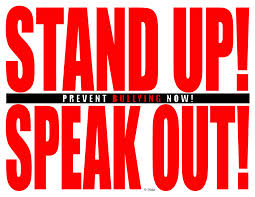 Parent WorkshopTopic: Understanding the New H.I.B. LawsHarassment, Intimidation and BullyingTeaneck High School100 Elizabeth Ave, TeaneckLocation- Room 205, Second FloorSpeaker:  Adrienne Williams, Anti-Bullying CoordinatorThursday, October 4, 20186:30 p.m.-7:30p.m.     *Babysitting and Light Refreshments will be available *